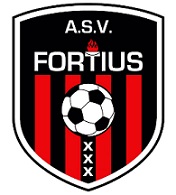 Volmacht en steminstructieformulierDit volmacht- en steminstructieformulier (‘formulier’) stelt u in staat volmacht te verlenen en instructie te geven aan de op dit formulier vermelde persoon om tijdens de Buitengewone Algemene Ledenvergadering van A.S.V. Fortius te houden op maandag 8 april 2019 om 20.00 uur.Ondergetekende,Naam : ___________________________________________________________Adres : ___________________________________________________________,te dezen handelend als geregistreerd en stemgerechtigd lid van A.S.V. Fortius, instrueert/geeft volmacht aan het geregistreerde lid:_______________________________________________________________(invullen aan wie de volmacht wordt verleend)om hem/haar te vertegenwoordigen op de hiervoor vermelde vergadering en aldaar namens hem/haar het woord te voeren en te stemmen op de wijze als hierna is aangegeven.Ik stem voor/* tegen het in de vergadering gebrachte voorstel.Getekend te ______________________ op _____________________ 2019.________________________Handtekening*Doorhalen wat niet van toepassing is.